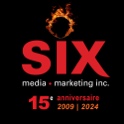 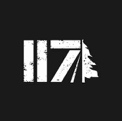 Alex Pic
Faveur – Nouvel extrait disponible sur toutes les plateformes

Montréal, mars 2024 – L’auteur-compositeur Alex Pic partage aujourd’hui « Faveur », un nouvel extrait disponible sur toutes les plateformes. « J’avais envie de mettre en mot et en son, tout ce qui tourne autour de la bienveillance. Comme si la chanson devenait une petite maison où l'on pouvait s’abriter » explique Alex. « Faveur est un joli mélange entre un groove chaleureux et un texte qui invite à ouvrir la porte à l’autre. Une esthétique sonore très pop avec des éléments charmants, tirés de mes influences ‘90s. Un mélange entre une production très soignée, mais avec une intention nourrie par la vulnérabilité »Mélomane, amoureux de la scène et artiste fortement enraciné en Abitibi, Alexandre Picard vous propose maintenant un voyage à l’intérieur de son cœur. Animé par le désir de tout offrir sur scène et dans ses créations, c’est maintenant le temps pour lui de sortir son premier projet solo. Leader de la formation Rock Abitibienne Lubik, il traîne avec lui plus de 15 ans d’historique musical.Crédits
Texte : Alex Pic et Cédric Boisclair-Gosselin
Musique : Alex Pic
Voix : Alex Pic
Guitare Électrique : Elliott Durocher Bundock
Claviers : Mathieu Quenneville
Basse : Cédric Martel
Batterie : Olivier Beaulieu
Réalisation : Dominique Plante et Alex Pic
Prise de son : Benoit Parent
Mix : Dominique Plante 
Matriçage : Richard AddisonSource : 117 Records